Arieseni, Galbena - județul Alba
Hotel Zana Vaii 3* Restul meselor se pot comanda de la restaurant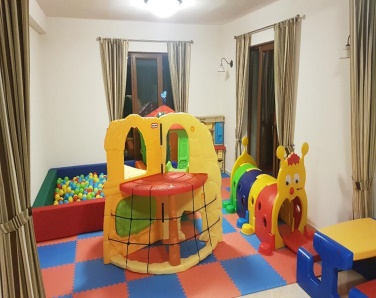 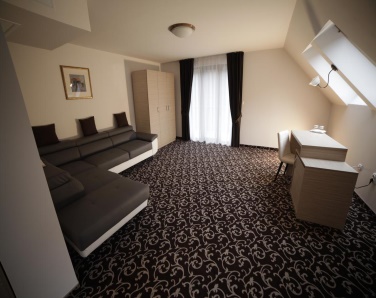 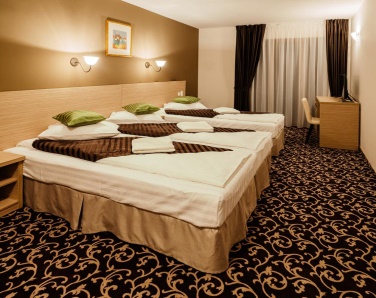 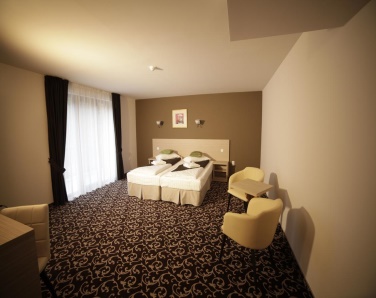 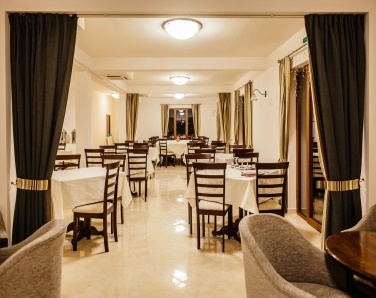 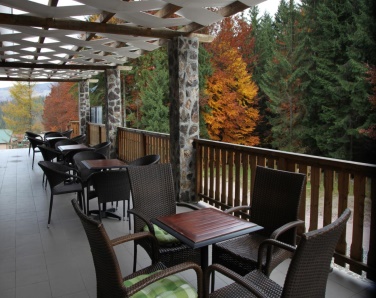 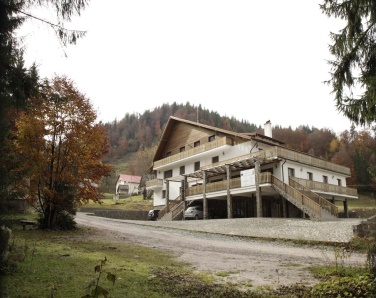 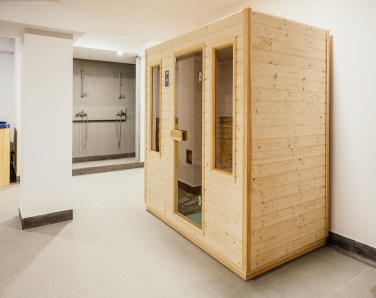 Zâna Văii se află în Arieşeni şi oferă un bar, facilităţi de grătar şi o terasă. Acest hotel de 3 stele are un restaurant şi asigură camere cu aer condiţionat, WiFi gratuit şi baie privată. Parcarea privată este disponibilă la un cost suplimentar.Camerele hotelului includ un birou şi un TV cu ecran plat. Camerele au un dulap.Zâna Văii oferă în fiecare dimineaţă un mic dejun tip bufet.Proprietatea are o saună. În Arieşeni şi în zona din jur, oaspeţii cazaţi la Zâna Văii pot practica diverse activităţi, care includ schiatul.Tip camerăTarif cu mic dejun(lei/noapte/cameră)Camera Dublă 240Camera triplă300Apartament 360